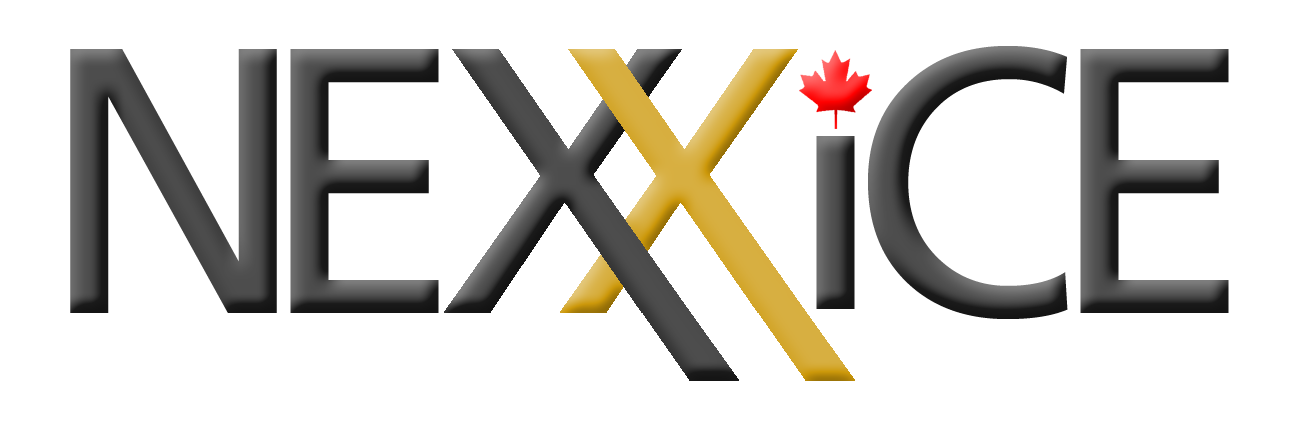 TRYOUT REGISTRATION FORM 2020-2021SKATER FIRST NAMESKATER LAST NAMESKATER LAST NAMESKATER LAST NAMEBIRTHDATE (D/M/Y)AGE AS OF JULY 1ST, 2020FEMALEMALEADDRESSADDRESSADDRESSADDRESSCELL PHONECELL PHONECELL PHONECELL PHONEEMAIL ADDRESS (PLEASE PRINT CLEARLY) EMAIL ADDRESS (PLEASE PRINT CLEARLY) EMAIL ADDRESS (PLEASE PRINT CLEARLY) EMAIL ADDRESS (PLEASE PRINT CLEARLY) HOME CLUBHOME CLUBHOME CLUBHOME CLUBSYNCHRO EXPERIENCE (PLEASE LIST CURRENT TEAM, PREVIOUS TEAMS AND NUMBER OF YEARS)SYNCHRO EXPERIENCE (PLEASE LIST CURRENT TEAM, PREVIOUS TEAMS AND NUMBER OF YEARS)SYNCHRO EXPERIENCE (PLEASE LIST CURRENT TEAM, PREVIOUS TEAMS AND NUMBER OF YEARS)SYNCHRO EXPERIENCE (PLEASE LIST CURRENT TEAM, PREVIOUS TEAMS AND NUMBER OF YEARS)COMPETITIVE SKATING (SINGLES, PAIRS, ICE DANCE)COMPETITIVE SKATING (SINGLES, PAIRS, ICE DANCE)COMPETITIVE SKATING (SINGLES, PAIRS, ICE DANCE)COMPETITIVE SKATING (SINGLES, PAIRS, ICE DANCE)WHAT SCHOOL WILL YOU BE ATTENDING IN THE FALL (JUNIOR/SENIOR)WHAT SCHOOL WILL YOU BE ATTENDING IN THE FALL (JUNIOR/SENIOR)WHAT SCHOOL WILL YOU BE ATTENDING IN THE FALL (JUNIOR/SENIOR)WHAT SCHOOL WILL YOU BE ATTENDING IN THE FALL (JUNIOR/SENIOR)PARENT/GUARDIAN NAMECONTACT NUMBERCONTACT NUMBERCONTACT NUMBEREMAIL ADDRESSEMAIL ADDRESSEMAIL ADDRESSEMAIL ADDRESSHAVE YOU ACCEPTED A POSITION WITH ANOTHER TEAM FOR THE 2020-2021 SEASONHAVE YOU ACCEPTED A POSITION WITH ANOTHER TEAM FOR THE 2020-2021 SEASONYESNOCONTACT INFORMATION – nexxiceatbsc@yahoo.caCONTACT INFORMATION – nexxiceatbsc@yahoo.caCONTACT INFORMATION – nexxiceatbsc@yahoo.caCONTACT INFORMATION – nexxiceatbsc@yahoo.caPAYMENT INFORMATION CASHCHEQUECHEQUE